Dependência entre GrandezasParte 1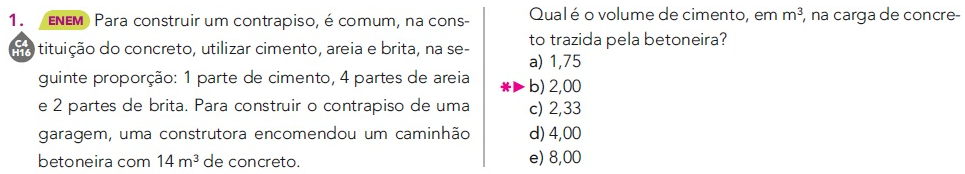 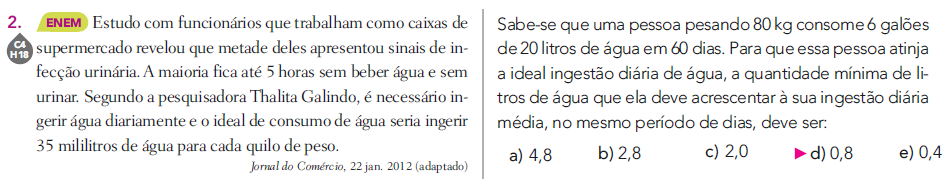 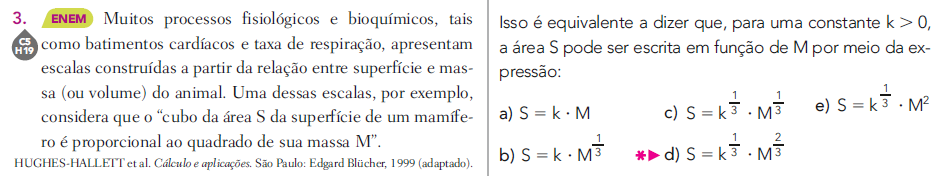 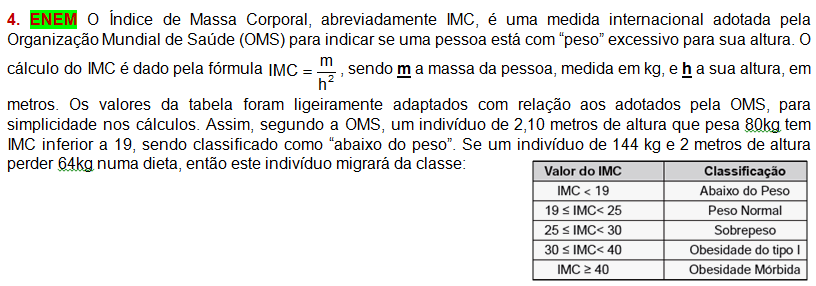 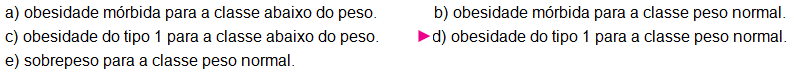 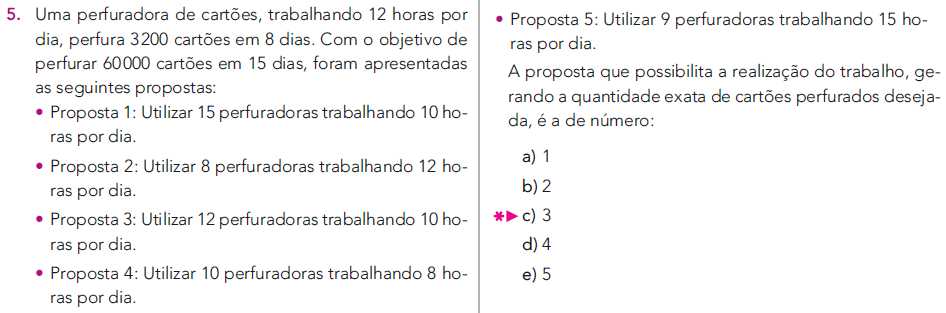 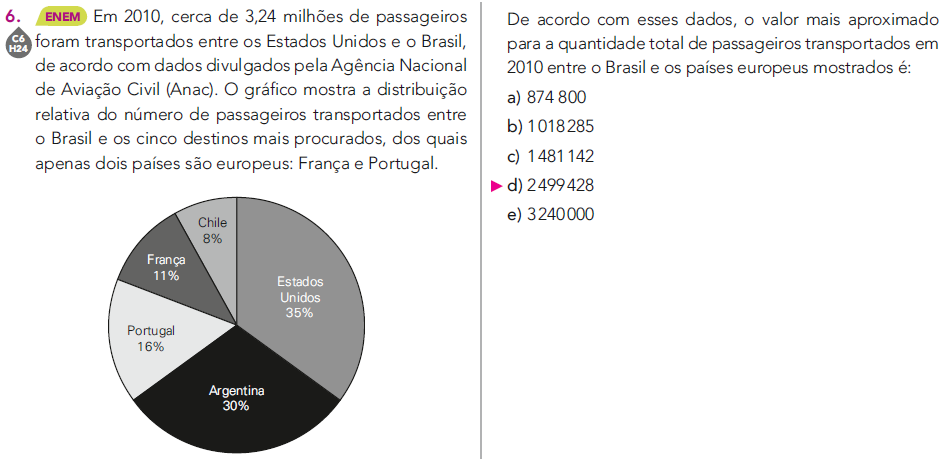 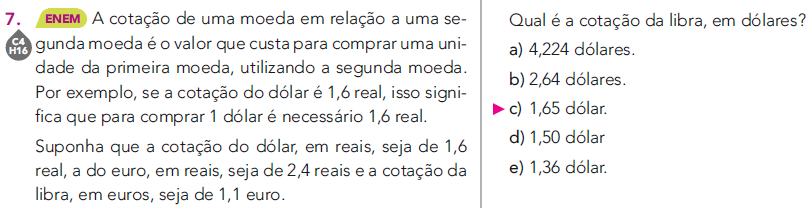 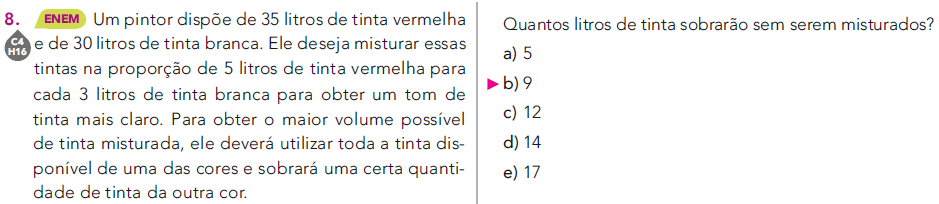 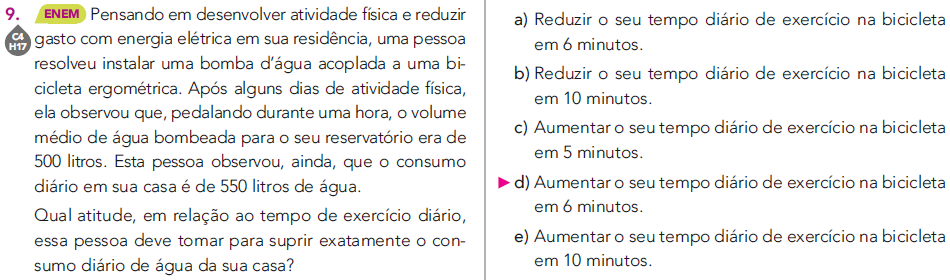 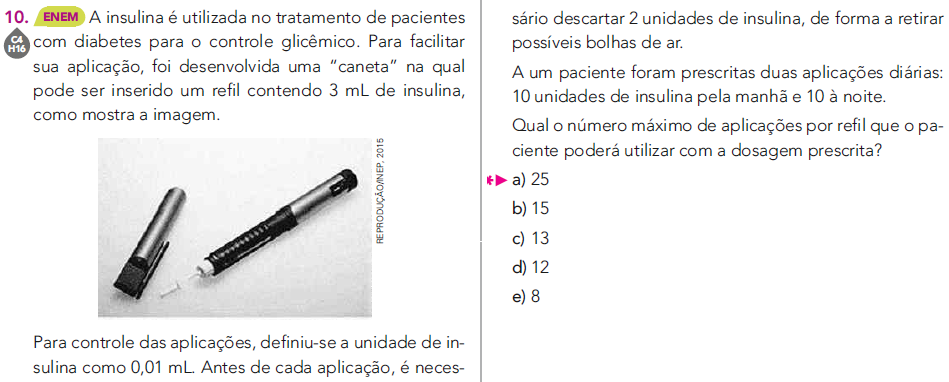 Parte 2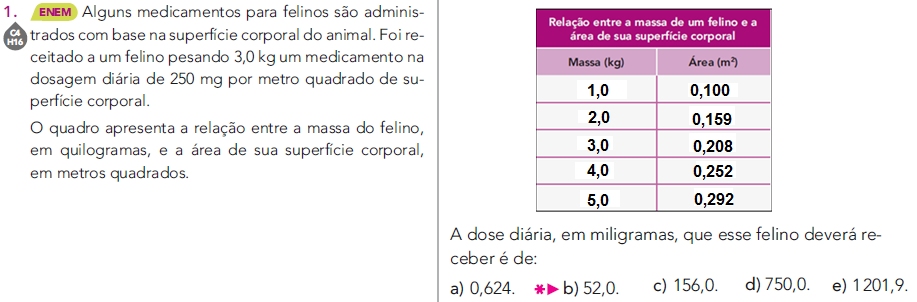 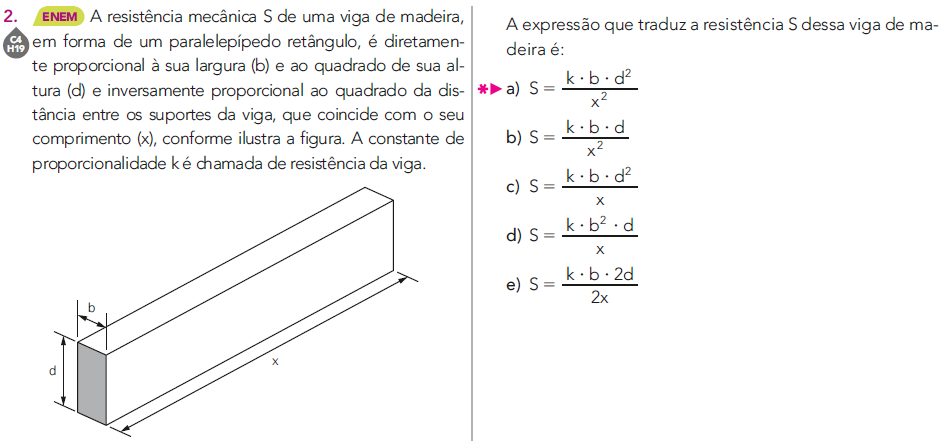 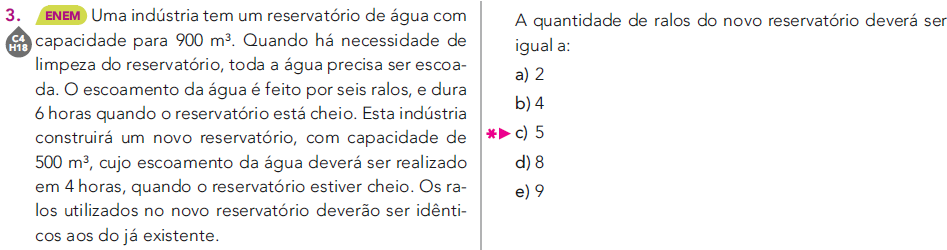 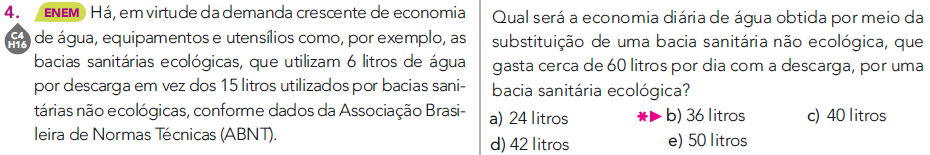 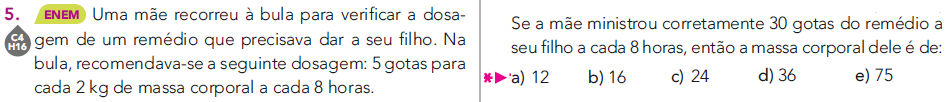 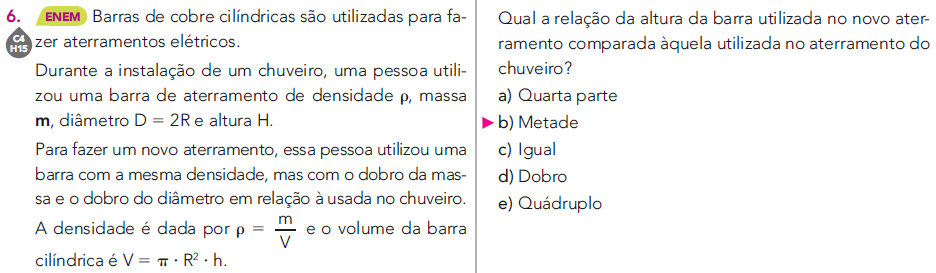 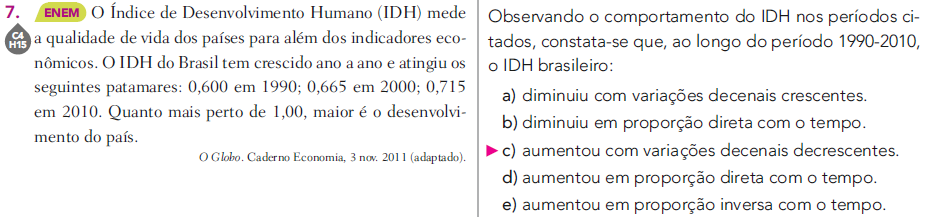 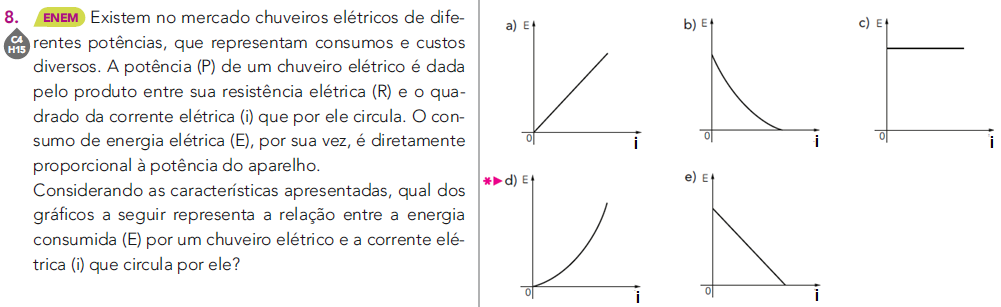 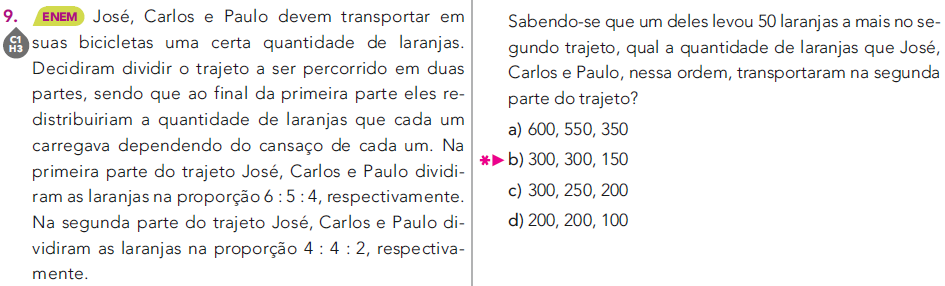 Parte 3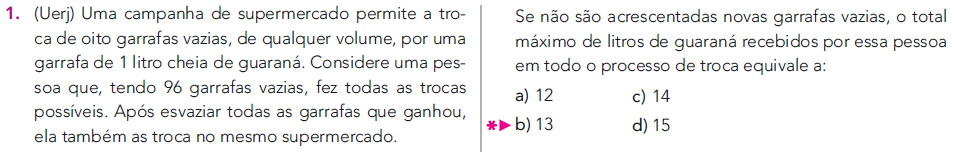 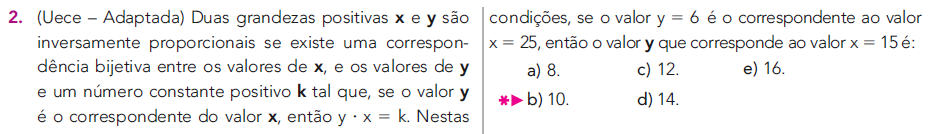 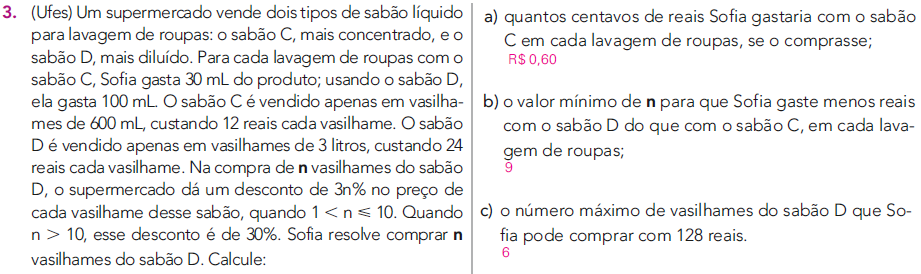 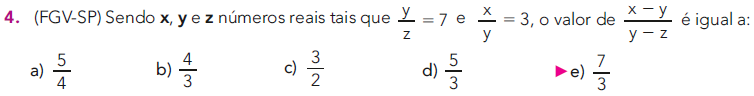 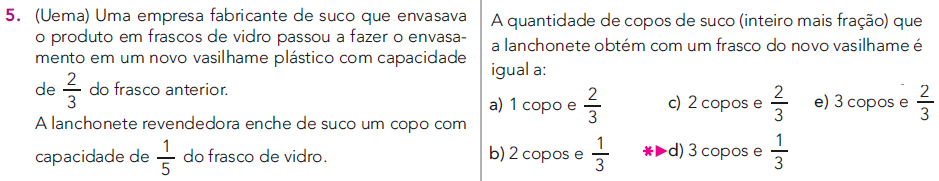 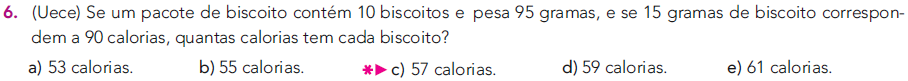 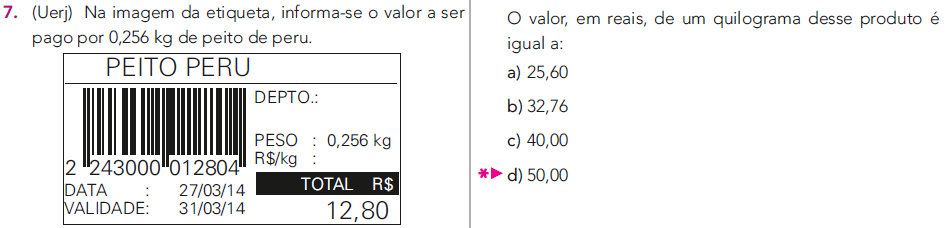 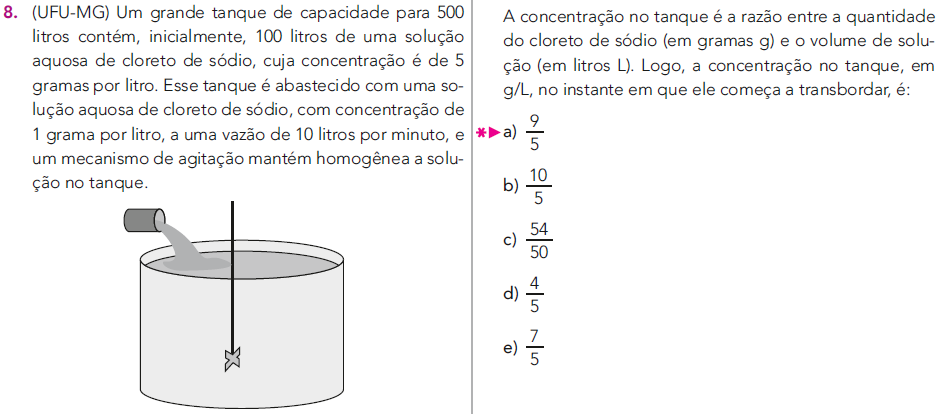 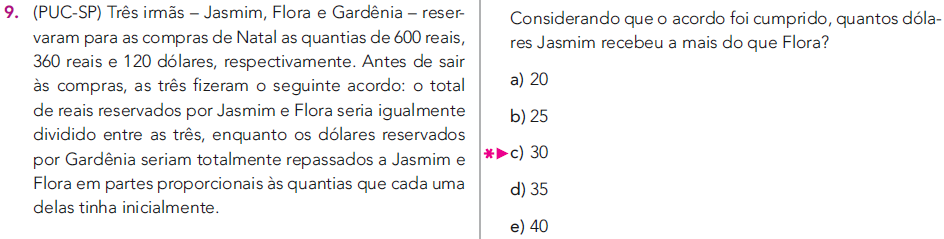 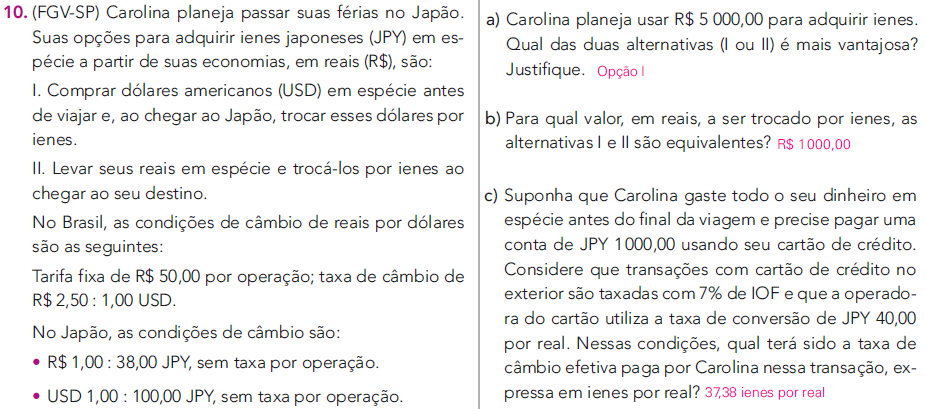 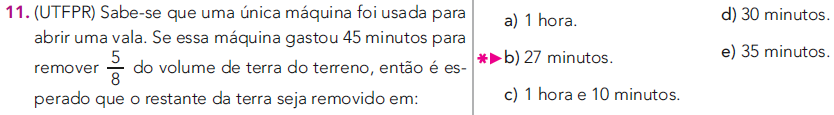 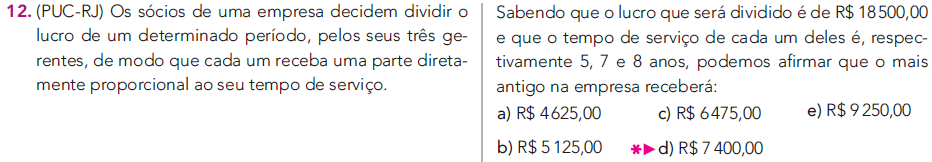 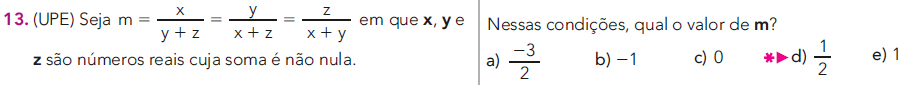 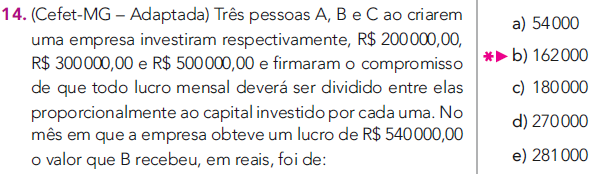 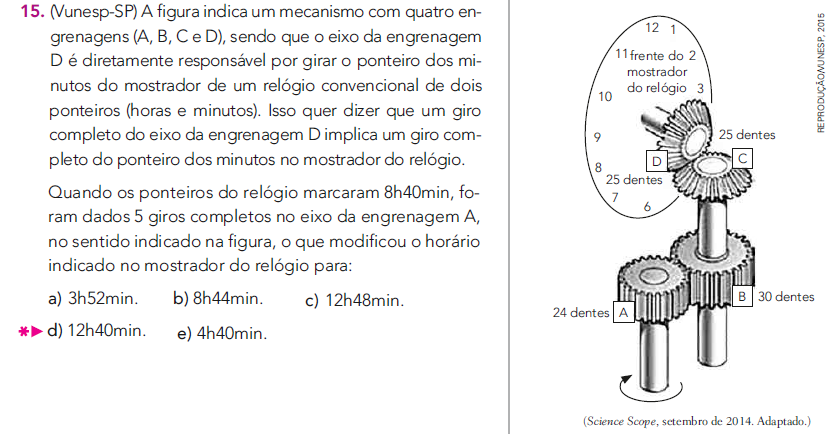 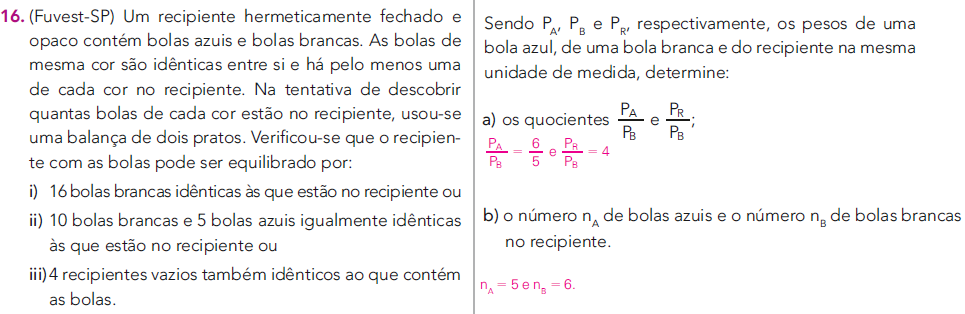 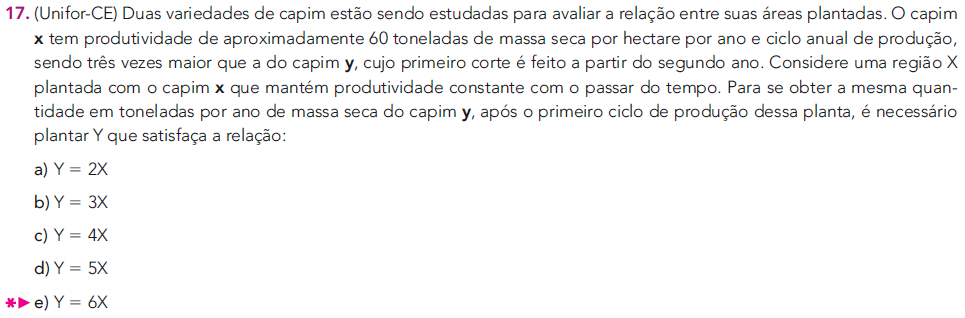 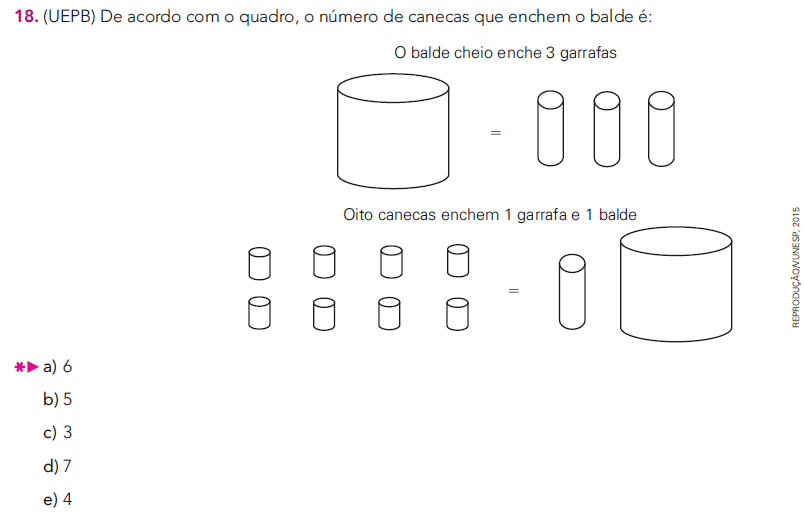 